｢樂齡玩家｣銀髮桌遊帶領人培訓課程-屏東場2022「教會高齡關懷事工同工培訓」▶報名資格：歡迎已開辦高齡關懷事工或有意願推動高齡關懷事工之教會牧長、團契會長、據點同工，名額80名。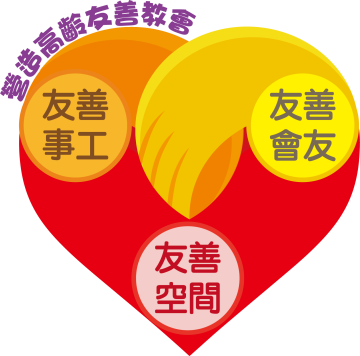 ▶報名電話：(07)322-0669#407 林詩韻專員 #404 陳芝伶專員 (即日起至額滿截止) ▶傳真報名：(07)322-0339▶報名費用：每人500元，長老教會本宗教會優惠每人300元，本宗傳道人免費，現場收費辦理單位主辦單位：財團法人台灣基督長老教會宣教基金會承辦單位：「21世紀新台灣宣教運動」高齡關懷事工小組協辦單位：台灣基督長老教會屏東中會、台灣基督長老教會排灣中會、屏東縣身心障礙福利服務中心、瘋桌遊創新教育學院中會／族群區會教會共計      位報名主要聯絡人電話或手機E-MAIL序姓  名職   稱序姓  名職   稱